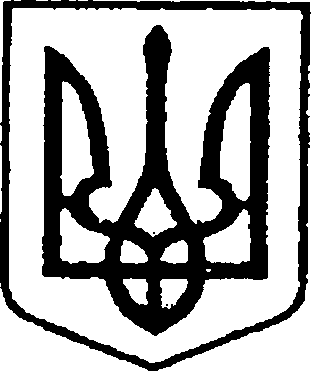 Ніжинська міська радаVІІ скликанняПротокол № 36засідання постійної комісії міської ради з питань соціального захисту населення, освіти, охорони здоров’я, культури, сім’ї та молоді, фізичної культури і спорту                                           		          		         14.11.2017 р.             						                  великий зал виконкомуГоловуючий: Король В. С.Члени комісії: Білоусенко М. В.; Ігнатюк О. Б.;  Смалій К. М.Відсутні члени комісії: Рябуха В. Г.; Смаль І. В.Присутні: Бурніс І. О., заступник головного лікаря з економічних питань НЦМЛ ім. М. Галицького;Журко Л. В., журналіст сайту «Нежатін»;Коломійченко В. А., журналіст сайту «Nizhynnews»;Крапивна С. М., головний спеціаліст відділу з питань організації діяльності міської ради та її виконавчого комітету;Радченко Н. І., депутат міської ради;Шкляр Т. М., головний спеціаліст відділу інформаційно-аналітичної роботи та комунікацій з громадськістю.Порядок деннийПро внесення змін та затвердження Додатку 32 рішення міської ради «Про затвердження бюджетних програм місцевого значення на 2017 рік» від 26 грудня 2016 року № 8-19/2016.Про внесення змін в Міську Програму медичного забезпечення хворих у разі амбулаторного лікування на 2017 рік затверджену рішенням Ніжинської міської ради 7 скликання № 8-19/2016 «Про бюджетні програми місцевого значення».Різне:Про розгляд Розпорядження Кабінету Міністрів України від 4 жовтня 2017 р. № 720-р «Деякі питання опалювального сезону 2017/18 року».Про розгляд листа-відповіді начальника відділу юридично-кадрового забезпечення на протокольне доручення комісії про роз’яснення процедури щодо призначення на посаду начальника управління культури і туризму.Про розгляд питання щодо періодичної повірки квартирних засобів обліку гарячої води ТОВ «НіжинТеплоМережі».СЛУХАЛИ:Король В. С., голова комісії.Поставив на голосування порядок денний.ВИРІШИЛИ:Підтримати і затвердити порядок денний.ГОЛОСУВАЛИ: «за» - 4, «проти» - 0, «утрималися» - 0.Розгляд питань порядку денного:Про внесення змін та затвердження Додатку 32 рішення міської ради «Про затвердження бюджетних програм місцевого значення на 2017 рік» від 26 грудня 2016 року № 8-19/2016.СЛУХАЛИ:	Король В. С., голова комісії.	Ознайомив присутніх з проектом рішення та пояснювальною запискою.ВИРІШИЛИ:	Рекомендувати до розгляду на сесії.ГОЛОСУВАЛИ: «за» - 4, «проти» - 0, «утрималися» - 0.Про внесення змін в Міську Програму медичного забезпечення хворих у разі амбулаторного лікування на 2017 рік затверджену рішенням Ніжинської міської ради 7 скликання № 8-19/2016 «Про бюджетні програми місцевого значення».СЛУХАЛИ:	Король В. С., голова комісії.	Ознайомив присутніх з проектом рішення. ВИСТУПИЛИ:	Бурніс І. О., заступник головного лікаря з економічних питань НЦМЛ ім. М. Галицького. 	Зауважив, що даний проект рішення підготовлений у зв’язку із збільшенням амбулаторних хворих,  для забезпечення більш повної реалізації прав на безкоштовне та пільгове забезпечення лікарськими засобами пільгових категорій  мешканців міста  та хворих на окремі види захворювань.ВИРІШИЛИ:Рекомендувати до розгляду на сесії.РіРГОЛОСУВАЛИ: «за» – 4, «проти» – 0, «утрималися» – 0.Різне:Про розгляд Розпорядження Кабінету Міністрів України від 4 жовтня 2017 р. № 720-р «Деякі питання опалювального сезону 2017/18 року».СЛУХАЛИ:	Король В. С., голова комісії.	Ознайомив присутніх із змістом Розпорядження КМУ.ВИРІШИЛИ:		Прийняти до уваги.ГОЛОСУВАЛИ: «за» – 4, «проти» – 0, «утрималися» – 0.Про розгляд листа-відповіді начальника відділу юридично-кадрового забезпечення на протокольне доручення комісії про роз’яснення процедури щодо призначення на посаду начальника управління культури і туризму.СЛУХАЛИ:	Король В. С., голова комісії.	Ознайомив присутніх із змістом листа-відповіді, процитував вказані відповідні статті закону та нормативно-правові акти.ВИРІШИЛИ:		Прийняти до уваги.ГОЛОСУВАЛИ: «за» – 4, «проти» – 0, «утрималися» – 0.Про розгляд питання щодо періодичної повірки квартирних засобів обліку гарячої води ТОВ «НіжинТеплоМережі».СЛУХАЛИ:	Радченко Н. І., депутат міської ради.	Про невдоволення жителів міста Ніжина щодо неочікуваних листів ТОВ «НіжинТеплоМережі» з приводу платної повірки лічильників на гарячу воду.ВИРІШИЛИ: 	Рекомендувати секретарю Ніжинської міської ради Салогубу В. В. запросити на засідання чергової 31 сесії міської ради представника ТОВ «НіжинТеплоМережі» для роз’яснення ситуації щодо повірки квартирних засобів обліку гарячої води та заслухати його на початку.ГОЛОСУВАЛИ: «за» – 4, «проти» – 0, «утрималися» – 0.Голова комісії                                                                          В. С. КорольСекретар комісії                                                                      М.В. БілоусенкоПротокол склала                                                                                              С. М. Крапивна 